	 Uitnodiging Oudercontact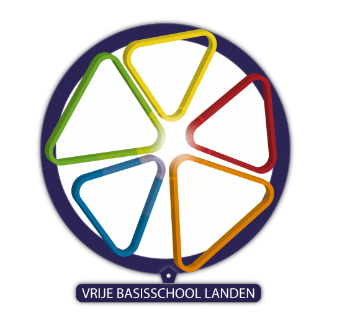 Landen, 14 mei  2021	Beste ouder,			In de week van 1 juni 2021 gaat ons 2de online oudercontact door. 
Omwille van de nog steeds geldende extra maatregelen rond het corona-virus, zal dit contact uitsluitend digitaal doorgaan. Om de organisatie van het oudercontact vlot te laten verlopen heb ik een doodle opgemaakt die je kan invullen tussen 15 mei  en 29 mei.  Je kiest 1 moment  dat voor jou past. Gescheiden ouders kunnen beiden op hetzelfde moment aan een gesprek deelnemen of ieder een individueel moment kiezen.Via onderstaande Doodle-link kunnen jullie inschrijven voor het oudercontact van juf Eline en juf Katrien voor de eerste kleuterklas.https://doodle.com/poll/ny7gkfm7nqgskz34?utm_source=poll&utm_medium=linkOp zaterdag 29 mei  zal ik  een link doorsturen om op de gekozen dag en uur  deel te nemen aan het oudercontact.  Alsook een reminder voor je gekozen moment.Met vriendelijke groeten,Juf Eline en juf Katrien Het leerkrachtenteam en directie